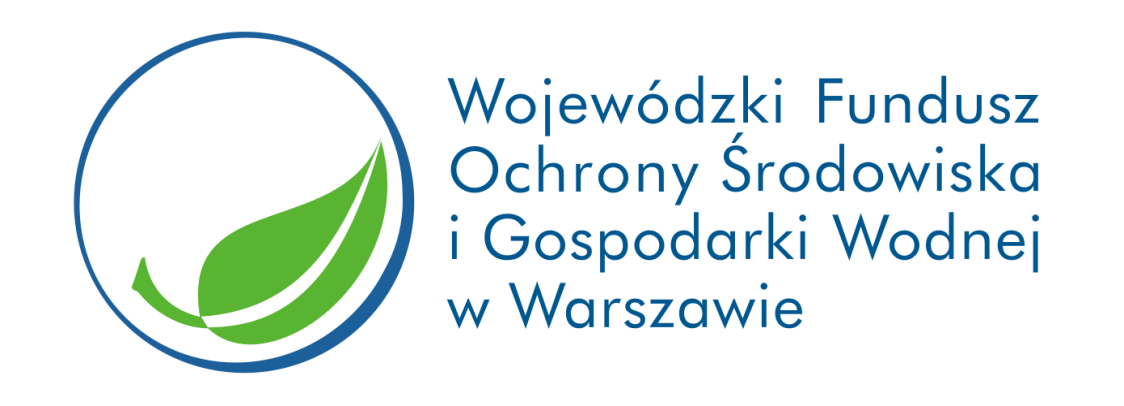 Przytyk, dnia 06 września 2018 r.GMINA PRZYTYKul. Zachęta 5726-650 PrzytykINFORMACJAZbieranie, transport oraz unieszkodliwienie azbestu z terenu Gminy Przytyk dofinansowano przez Wojewódzki Fundusz Ochrony Środowiska i Gospodarki Wodnej w Warszawie w formie dotacji, w kwocie 24 173,74 złWójt Gminy PrzytykDariusz Wołczyński